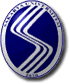 
T.C.
SAKARYA ÜNİVERSİTESİ
……………… (Fakülte, MYO, Yüksekokul, vb.)
MUAYANE RAPORUSAYFA NO
1/1Sayı :                                                                              Tarih : ……./……. /20…..  Bilimsel Araştırma Projeleri Özel Hesabından İlişik; . . / . . / 20 . .  tarihi ve ………. sayılı ……….. TL tutarında …… ( ….. ) adet faturada belirtilen, Bilimsel Araştırma Projeleri kapsamında satın alınan  (……) kalem malzeme heyetimizce kontrol edilmiş, tam ve eksiksiz olduğu tespit edilerek satın alınmasında bir sakınca olmadığı görülmüştür.